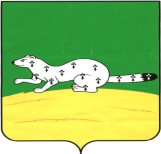 УПРАВЛЕНИЕ СОЦИАЛЬНОЙ ЗАЩИТЫ НАСЕЛЕНИЯАДМИНИСТРАЦИИ ВЕРХНЕУРАЛЬСКОГО МУНИЦИПАЛЬНОГО РАЙОНА (УСЗН)ПРИКАЗ15 июля 2021г.                                                                                                       № 160-л                                                         г.ВерхнеуральскОб учреждении Графика личного приема гражданВ соответствии с Федеральным законом Российской Федерации от 02.05.2006г. № 59-ФЗ «О порядке рассмотрения обращений граждан Российской Федерации», Законом Челябинской области от 27.08.2009г. № 456-ЗО «О рассмотрении обращений граждан», Положением об Управлении социальной защиты населения администрации Верхнеуральского муниципального районаПРИКАЗЫВАЮ:Утвердить График личного приема граждан руководством и начальниками отделов Управления социальной защиты населения администрации Верхнеуральского муниципального района (Приложение №1).Разместить утвержденный график на сайте Управления социальной защиты населения администрации Верхнеуральского муниципального района.Признать утратившим силу приказ от 30.03.2011г. № 30-ок «Об утверждении Графика личного приказа граждан».Контроль исполнения настоящего приказа возложить на заместителя начальника Елкину С.Л.Начальник                                                                              Е.Г.ШишкинаПриложение № 1к приказу начальникаУправления социальной защиты населенияадминистрации Верхнеуральскогомуниципального районаот 15.07.2021г. № 160-л
ГРАФИКличного приема граждан начальником Управленияи его заместителем  Прием осуществляется по предварительной записиОрганизацию личного приема граждан начальником Управления   осуществляет секретарь Управления ежедневно с 8.00 до 17.00 часов, кроме выходных
и праздничных дней, в предвыходной и предпраздничный день
 – с 8.00 до 16.00  часов, обеденный перерыв – с 12.00 до 13.00  
тел. для предварительной записи  8(35143) 2 -23 -77.ГРАФИКприема граждан специалистами Управления Ф.И.О.ДолжностьДни приёмаВремяприемаШишкина Елена ГеннадьевнаНачальник Управлениякаждый второй и четвертый понедельник месяца 14.00 -  16.00  Ёлкина Светлана ЛеонидовнаЗаместитель начальника УправленияВторникЧетверг Пятница8.00-12.0013.00-17-00  ОтделыДни приёмаВремяприемаКабинетОтдел детских пособий и социальной поддержки семьиВторникЧетверг Пятница8.00-12.0013.00-17-00 3Отдел правового обеспечения мер социальной поддержкиВторникЧетверг Пятница8.00-12.0013.00-17-00 6,7Отдел опеки и попечительстваВторникЧетверг Пятница8.00-12.0013.00-17-00 8,9Отдел субсидийВторникЧетвергПятница8.00-12.0013.00-17-0010,13Отдел по учету и обеспечению предоставления мер социальной поддержкиВторникЧетверг Пятница8.00-12.0013.00-17-00 11,12